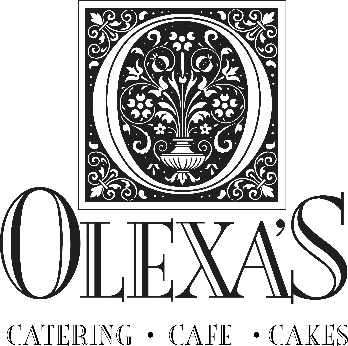 Bridal Cake Pricing 2021Cake $4.50/ serving for stucco cake, semi-naked, spackle$4.95 /serving for smooth or patterned cake $5.25 and up/serving for specialty patterns *additional for specialty flavors Cake Embellishments $65 and up for florals $25 - $400+ for fondant appliqués (pearls, bows, sashes, cut-outs) $175 - $495 for false layers *additional cost for ribbons and bows Rentals $55.00 and up for cake stand rentalsDelivery and Set-Up $55.00 for 1-tier cake $75.00 for 2-tier cake (50-75 servings) $95.00 for 3-tier cake (100-175 servings) $115.00 for 4-tier cake (200-275 servings) $135.00 for 5-tier cake (325+ servings) *additional cost for distance and added layers Appointments Our available appointment times are Tuesdays & Wednesdays at 2 pm and 3 pm.Finalize 3 weeks prior to wedding date Payment is due with cash, check or cashier’s check 2 weeks prior to wedding date. No credit cards.$300.00 deposit for holding the wedding date 9.0% tax Thank you for choosing the best for your guests with Olexa’s cakes!2838 Culver Road ~ Mountain Brook, Alabama 35223www.Olexas.com ~ 205.871.2060 ~ Eat@Olexas.com